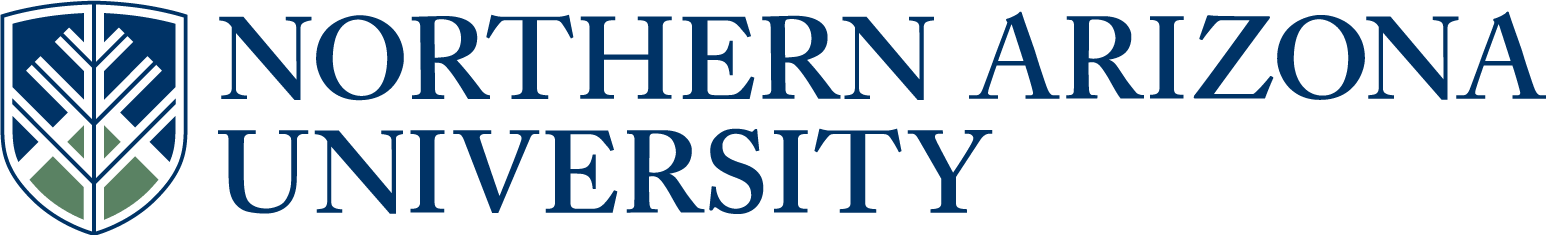 UCC/UGC/ECCCProposal for Plan Change or Plan DeletionIf this proposal represents changes to the intent of the plan or its integral components, review by the college dean, graduate dean (for graduate items) and/or the provost may be required prior to college curricular submission.All Plans with NCATE designation, or plans seeking NCATE designation, must include an NCATE Accreditation Memo of Approval from the NAU NCATE administrator prior to college curricular submission.UCC proposals must include an updated 8-term plan.UGC proposals must include an updated program of study.8.  Justification for proposal:   Northern Arizona University has been streamlining the number of degrees it offers over the last several years.  EC and ISASC are asking for this change of plan to align Interdisciplinary Studies with a university-supported trend which EC also supports.  We are not changing any requirements for this degree—we are instead, limiting the number of degrees to help improve university efficiency.  Students will retain the choice of taking four semesters of modern language or four semesters of science, but the degree name will be less cumbersome.  An added advantage is that we will cut the number of interdisciplinary degrees offered in half.  9.  NCATE designation, if applicable:   11. Will this proposal impact other plans, sub plans, or course offerings, etc.?         Yes        No                                                                                                                                           If yes, describe the impact.  If applicable, include evidence of notification to and/or response from       each impacted academic unit Answer 12-13 for UCC/ECCC only:12.  A major is differentiated from another major by required course commonality:  24 units of the          required credit hours of a major must be unique, (i.e. not common or not dual use as a required        element in another major), to that major.  Does this plan have 24 units of unique required        credit?                                                                                                                     Yes       No                                                                                                                                   13.  Minor: A planned group of courses from one or more subject matter areas consisting of at least           18 hours and no more than 24 hours.  At least 12 hours of the minor must be unique to that minor        to differentiate it from other minors.                                                                                                             Does this minor have 12 units of unique required credit?                                 Yes       No Answer 14-15 for UGC only:14.  If this is a non-thesis plan, does it require a minimum of 24 units of formal graded coursework?                                                                                                                                                                                                                                                   Yes       No        If no, explain why this proposal should be approved.15.  If this is a thesis plan, does it require a minimum of 18 units of formal graded coursework?                                                                                                                                                                                                                                                   Yes       No        If no, explain why this proposal should be approved.Approved as submitted:                                       Yes      No           Approved as modified:                                         Yes      No  Approved as submitted:                                       Yes      No   Approved as modified:                                         Yes      No    FAST TRACK   (Select if this will be a fast track item.  Refer to  Fast Track Policy for eligibility)1.  College:College of Arts & LettersCollege of Arts & LettersCollege of Arts & Letters2.  Academic Unit:2.  Academic Unit:2.  Academic Unit:Comparative Cultural Studies3.  Academic      Plan Name:3.  Academic      Plan Name:Bachelor of Arts in Interdisciplinary Studies 90-30Bachelor of Arts in Interdisciplinary Studies 90-304.  Emphasis:4.  Emphasis:HumanitiesHumanities5.  Plan proposal:5.  Plan proposal:  Plan Change   Plan Change   Plan Deletion   Plan Deletion   New      Emphasis  New      Emphasis  Emphasis       Change  Emphasis       Change  Emphasis                    Deletion6.  Current student learning outcomes of the plan.  If structured as plan/emphasis, include for both core and emphasis. N/A – Plan deleteShow the proposed changes in this column (if applicable).  Bold the changes, to differentiate from what is not changing, and change font to Bold Red with strikethrough for what is being deleted.  (Resources, Examples & Tools for Developing Effective Program Student Learning Outcomes).7.  Current catalog plan overview and requirements in this column. Cut and paste the Overview and Details tabs, in their entirety, from the current on-line academic catalog: (http://catalog.nau.edu/Catalog/)In addition to University Requirements:To avoid any deficiencies or risk having to take more than 120 units of credit to complete this degree, a completed associate's degree from a community college AND an Arizona General Education Curriculum (AGEC) from a regionally accredited community college in Arizona are highly recommended.Students with a completed associate's degree and an AGEC will have met the 35 units of liberal studies requirements; however, students without an AGEC certification will need to meet the Northern Arizona University liberal studies requirements.Students may transfer up to a maximum of 90 units of community college and/or university credit from regionally accredited institutions of higher education.Students must complete at least 30 upper-division units of coursework. All coursework in the specialization Area must be upper-division and from Northern Arizona University. Substitutions and use of credit from other institutions are not allowed in the specialization.Students must have a grade of "C" or better in all courses used in the major, which includes the specialization and the interdisciplinary studies requirements areas.Please note that you may be able to use some courses to meet more than one requirement. Contact your advisor for details.Additional Admission RequirementsAdmission requirements over and above admission to NAU are required.Liberal Studies RequirementIf you have earned an AGEC Certification from a regionally accredited community college in Arizona, then you have satisfied the Northern Arizona University liberal studies requirement and the Northern Arizona University diversity requirement for this degree. Students who have not earned an AGEC must complete all liberal studies requirements and diversity requirements before graduation.Contact the department of your specialization for information about liberal studies courses that are specific to your major.You may use courses with prefixes in your specialization area to fulfill liberal studies, but you may not use the same course(s) to satisfy your specialization requirements and your liberal studies requirements.If you do use some courses to meet more than one requirement, you must still meet the total of at least 120 units to graduate. Contact your Interdisciplinary Studies advisor for details.Associate Degree Transfer BlockNorthern Arizona University accepts a maximum block transfer of 90 units from your associate's degree program, and you then take the remaining 30 upper-division units at Northern Arizona University to complete 120 units.Verification of proper credentials is required for the Specialization Milestone, which is necessary to access the specialization courses. Please work with an advisor for more information.For information about the associate's degree transfer block and the appropriateness of your associate's degree, check with an Interdisciplinary Studies advisor.Major RequirementsTake the following 30 units with a Grade of "C" or better in each course:

Humanities SpecializationBIO 301 or BIO 302 (3 units)CCS 350W, CCS 490C (6 units)CST 361 or CST 424 (3 units)ENG 305W (3 units)Additional 300-400 level HUM courses (15 units)If you have not already met NAU's Global and/or U.S. Ethnic Diversity requirements, you must select:HUM 362 or HUM 381, either of which meets the Global Diversity requirement; and/orHUM 375, which meets the U.S. Ethnic Diversity requirement.Interdisciplinary Studies RequirementsComputer Literacy (3 units)
This coursework must help you to understand, in general, the technical components of computers and information systems, how to solve problems using information systems technology, word processing, spreadsheet use, database management, graphic information software, website development, graphic design and use of statistical analysis software. Course(s) must have been taken within 10 years of admission to Northern Arizona University.Communication Courses (6 units)Performance-based courses, defined as having at least 51 percent of the evaluation of the student being based upon oral performance. (3 units)Theory-based courses (3 units)Please note that you cannot use CLEP or locally prepared exams to satisfy this requirement. Transfer credit used to satisfy this requirement must be approved by the Interdisciplinary Studies/BAS Advisory Council.Language Requirement (16 units)
You must demonstrate proficiency in a language other than English that is equivalent to four terms of university coursework in the same language. You may satisfy this requirement by taking language courses or by testing out of all or part of it by taking CLEP, or other exams.General ElectivesAdditional coursework is required, if, after you have met the previously described requirements, you have not yet completed a total of 120 units of credit.  You may take these remaining courses from any academic areas, using these courses to pursue your specific interests and goals. We encourage you to consult with your advisor to select the courses that will be most advantageous to you. (Please note that you may also use prerequisites or transfer credits as electives if they weren't used to meet major, minor, or liberal studies requirements.)Additional InformationBe aware that some courses may have prerequisites that you must also take. For prerequisite information click on the course or see your advisor.Show the proposed changes in this column.  Bold the changes, to differentiate from what is not changing, and change font to Bold Red with strikethrough for what is being deleted.In addition to University Requirements:To avoid any deficiencies or risk having to take more than 120 units of credit to complete this degree, a completed associate's degree from a community college AND an Arizona General Education Curriculum (AGEC) from a regionally accredited community college in Arizona are highly recommended.Students with a completed associate's degree and an AGEC will have met the 35 units of liberal studies requirements; however, students without an AGEC certification will need to meet the Northern Arizona University liberal studies requirements.Students may transfer up to a maximum of 90 units of community college and/or university credit from regionally accredited institutions of higher education.Students must complete at least 30 upper-division units of coursework. All coursework in the specialization Area must be upper-division and from Northern Arizona University. Substitutions and use of credit from other institutions are not allowed in the specialization.Students must have a grade of "C" or better in all courses used in the major, which includes the specialization and the interdisciplinary studies requirements areas.Please note that you may be able to use some courses to meet more than one requirement. Contact your advisor for details.Additional Admission RequirementsAdmission requirements over and above admission to NAU are required.Liberal Studies RequirementIf you have earned an AGEC Certification from a regionally accredited community college in Arizona, then you have satisfied the Northern Arizona University liberal studies requirement and the Northern Arizona University diversity requirement for this degree. Students who have not earned an AGEC must complete all liberal studies requirements and diversity requirements before graduation.Contact the department of your specialization for information about liberal studies courses that are specific to your major.You may use courses with prefixes in your specialization area to fulfill liberal studies, but you may not use the same course(s) to satisfy your specialization requirements and your liberal studies requirements.If you do use some courses to meet more than one requirement, you must still meet the total of at least 120 units to graduate. Contact your Interdisciplinary Studies advisor for details.Associate Degree Transfer BlockNorthern Arizona University accepts a maximum block transfer of 90 units from your associate's degree program, and you then take the remaining 30 upper-division units at Northern Arizona University to complete 120 units.Verification of proper credentials is required for the Specialization Milestone, which is necessary to access the specialization courses. Please work with an advisor for more information.For information about the associate's degree transfer block and the appropriateness of your associate's degree, check with an Interdisciplinary Studies advisor.Major RequirementsTake the following 30 units with a Grade of "C" or better in each course:

Humanities SpecializationBIO 301 or BIO 302 (3 units)CCS 350W, CCS 490C (6 units)CST 361 or CST 424 (3 units)ENG 305W (3 units)Additional 300-400 level HUM courses (15 units)If you have not already met NAU's Global and/or U.S. Ethnic Diversity requirements, you must select:HUM 362 or HUM 381, either of which meets the Global Diversity requirement; and/orHUM 375, which meets the U.S. Ethnic Diversity requirement.Interdisciplinary Studies RequirementsComputer Literacy (3 units)
This coursework must help you to understand, in general, the technical components of computers and information systems, how to solve problems using information systems technology, word processing, spreadsheet use, database management, graphic information software, website development, graphic design and use of statistical analysis software. Course(s) must have been taken within 10 years of admission to Northern Arizona University.Communication Courses (6 units)Performance-based courses, defined as having at least 51 percent of the evaluation of the student being based upon oral performance. (3 units)Theory-based courses (3 units)Please note that you cannot use CLEP or locally prepared exams to satisfy this requirement. Transfer credit used to satisfy this requirement must be approved by the Interdisciplinary Studies/BAS Advisory Council.Language Requirement (16 units)
You must demonstrate proficiency in a language other than English that is equivalent to four terms of university coursework in the same language. You may satisfy this requirement by taking language courses or by testing out of all or part of it by taking CLEP, or other exams.General ElectivesAdditional coursework is required, if, after you have met the previously described requirements, you have not yet completed a total of 120 units of credit.  You may take these remaining courses from any academic areas, using these courses to pursue your specific interests and goals. We encourage you to consult with your advisor to select the courses that will be most advantageous to you. (Please note that you may also use prerequisites or transfer credits as electives if they weren't used to meet major, minor, or liberal studies requirements.)Additional InformationBe aware that some courses may have prerequisites that you must also take. For prerequisite information click on the course or see your advisor.  Initial Plan  Advanced Plan  Advanced Plan  Advanced Plan  Advanced Plan  Remove Designation  Remove Designation10.  Effective beginning  FALL:10.  Effective beginning  FALL:10.  Effective beginning  FALL:20142014         See effective dates calendar.         See effective dates calendar.         See effective dates calendar.         See effective dates calendar.FLAGSTAFF MOUNTAIN CAMPUSReviewed by Curriculum Process AssociateDateApprovals:Department Chair/Unit Head (if appropriate)DateChair of college curriculum committeeDateDean of collegeDateFor Committee use only:UCC/UGC ApprovalDateEXTENDED CAMPUSESJenny Scott1/7/13Reviewed by Curriculum Process AssociateDateApprovals: Academic Unit HeadDateDivision Curriculum Committee (Yuma, Yavapai, or Personalized Learning)DateDivision Administrator in Extended Campuses (Yuma, Yavapai, or Personalized Learning)DateFaculty Chair of Extended Campuses Curriculum Committee (Yuma, Yavapai, or Personalized Learning)DateChief Academic Officer; Extended Campuses (or Designee)Date